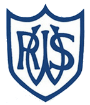 Western Road Community Primary School Weekly Foundation PlanClass: Willow (Year 4)                      Teacher: Mrs Bracher                         Term: 6             Week Beginning: 29.06.20   Week 5Western Road Community Primary School Weekly Foundation PlanClass: Willow (Year 4)                      Teacher: Mrs Bracher                         Term: 6             Week Beginning: 29.06.20   Week 5Topic Topic ActivityActivityMondayPSHEPSHEWALT: think about the different feelings and emotions people experience.What is a feeling? Have a think or a chat with someone at home. What does it mean to have a feeling? What type of feeling are there?Have a look at Ziggy’s timeline for his day. Think about all the different things that he is doing. How would these activities make you feel? Which one would be your favourite thing of the day? Which would be your least favourite? Using the boxes underneath, can you add the feelings that Ziggy might feel to the different times of the day. (You can write them on if you are using Seesaw or cut and stick if you have the sheet printed) Now have a look at Sammi’s blog post. What different ways does Sammi suggest that people can do to feel good every day? Do you like their ideas? Have you got any other suggestions or ideas that could be added?WALT: think about the different feelings and emotions people experience.What is a feeling? Have a think or a chat with someone at home. What does it mean to have a feeling? What type of feeling are there?Have a look at Ziggy’s timeline for his day. Think about all the different things that he is doing. How would these activities make you feel? Which one would be your favourite thing of the day? Which would be your least favourite? Using the boxes underneath, can you add the feelings that Ziggy might feel to the different times of the day. (You can write them on if you are using Seesaw or cut and stick if you have the sheet printed) Now have a look at Sammi’s blog post. What different ways does Sammi suggest that people can do to feel good every day? Do you like their ideas? Have you got any other suggestions or ideas that could be added?TuesdayTopicTopicWALT: locate the equator and identify if a country is in the Norther or Southern hemisphere.Have a look at the globe in the slides. Do you know where the UK is? How would you describe where it is approximately? There are some technical words for the top and the bottom of the Earth! They are called the Northern hemisphere and the Southern hemisphere. Have a look at the slides to see where the divide is. But what is in the middle? This imaginary line is called the equator. At the equator you would experience more direct rays of sun. What do you think the weather is like for countries that are on the or near the equator? Your task today is to research a country that is located along the equator. You need to find out what the capital city is, the population, the official language and what the average rainfall is. If you find any more interesting information it would be great to hear it too!  WALT: locate the equator and identify if a country is in the Norther or Southern hemisphere.Have a look at the globe in the slides. Do you know where the UK is? How would you describe where it is approximately? There are some technical words for the top and the bottom of the Earth! They are called the Northern hemisphere and the Southern hemisphere. Have a look at the slides to see where the divide is. But what is in the middle? This imaginary line is called the equator. At the equator you would experience more direct rays of sun. What do you think the weather is like for countries that are on the or near the equator? Your task today is to research a country that is located along the equator. You need to find out what the capital city is, the population, the official language and what the average rainfall is. If you find any more interesting information it would be great to hear it too!  WednesdayArtArtWALT: use nature to create art. This week in art we are looking at sticks! Have a go at one or more of these different activities all to do with sticks.Using some clay, you could create a hedgehog by pushing sticks into it and other bits of nature! You could use some tiny pebbles for eyes!Have a look at Chris Kenny. He created artwork using only twigs. https://www.englandgallery.com/artists/artists_group/?mainId=51&media=Constructions%20%26%20mixed%20media Could you make something similar?Could you create a stick paintbrush? You could create some pointillism artwork with lots of dots! Or you could attach a feature or grass or a leaf to the end to make a more realistic paintbrush.Why not have a go at weaving? You need two sticks and some wool to do this!WALT: use nature to create art. This week in art we are looking at sticks! Have a go at one or more of these different activities all to do with sticks.Using some clay, you could create a hedgehog by pushing sticks into it and other bits of nature! You could use some tiny pebbles for eyes!Have a look at Chris Kenny. He created artwork using only twigs. https://www.englandgallery.com/artists/artists_group/?mainId=51&media=Constructions%20%26%20mixed%20media Could you make something similar?Could you create a stick paintbrush? You could create some pointillism artwork with lots of dots! Or you could attach a feature or grass or a leaf to the end to make a more realistic paintbrush.Why not have a go at weaving? You need two sticks and some wool to do this!ThursdayPEPEWALT: challenge ourselves with new sport activitiesMrs Adams has found out that Sussex Schools Games has created a virtual competition! Each week there is going to be a different theme with four activities for you to have a go at.  Each activity has a video who shows you how to do it. You then need to have a go and record your score (or get a grown up to do it!)  This score can then be logged for the school on the website. Each week, the activities go live at 9:30am on Monday so I’m not sure what this week’s activity is yet! Have a look at www.activesussex.org/virtual for more details.WALT: challenge ourselves with new sport activitiesMrs Adams has found out that Sussex Schools Games has created a virtual competition! Each week there is going to be a different theme with four activities for you to have a go at.  Each activity has a video who shows you how to do it. You then need to have a go and record your score (or get a grown up to do it!)  This score can then be logged for the school on the website. Each week, the activities go live at 9:30am on Monday so I’m not sure what this week’s activity is yet! Have a look at www.activesussex.org/virtual for more details.FridayCatch upCatch upFridays are now going to be our catch up days. I will put on some worksheets for those children who have done everything and need something to keep them busy today.But have a look back in your activities and see if there are any that you have missed. It might be that you want to look at the comments that I have left on your own and edit some. If you want to edit, you need to click … and then edit item.Fridays are now going to be our catch up days. I will put on some worksheets for those children who have done everything and need something to keep them busy today.But have a look back in your activities and see if there are any that you have missed. It might be that you want to look at the comments that I have left on your own and edit some. If you want to edit, you need to click … and then edit item.